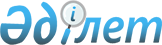 Қызылорда облысының Қазалы аудандық мәслихатының "2023-2025 жылдарға арналған Сарбұлақ ауылдық округінің бюджеті туралы" 2022 жылғы 23 желтоқсандағы № 354 шешіміне өзгерістер енгізу туралыҚызылорда облысы Қазалы аудандық мәслихатының 2023 жылғы 5 қыркүйектегі № 80 шешімі
      Қызылорда облысы Қазалы аудандық мәслихаты ШЕШТІ:
      1. Қызылорда облысының Қазалы аудандық мәслихатының "2023-2025 жылдарға арналған Сарбұлақ ауылдық округінің бюджеті туралы" 2022 жылғы 23 желтоқсандағы № 354 шешіміне (Нормативтік құқықтық актілері мемлекеттік тіркеу тізімінде № 176800 болып тіркелген) мынадай өзгерістер енгізілсін:
      1-тармақ жаңа редакцияда жазылсын:
      "1. 2023-2025 жылдарға арналған Сарбұлақ ауылдық округінің бюджеті 1, 2, 3 – қосымшаларға сәйкес, оның ішінде 2023 жылға мынадай көлемдерде бекітілсін:
      1) кірістер – 65269 мың теңге, оның ішінде:
      салықтық түсімдер – 1574 мың теңге;
      трансферттер түсімі – 63695 мың теңге;
      2) шығындар – 65388,1 мың теңге;
      3) таза бюджеттік кредиттеу – 0;
      бюджеттік кредиттер – 0;
      бюджеттік кредиттерді өтеу – 0;
      4) қаржы активтерімен операциялар бойынша сальдо – 0;
      қаржы активтерін сатып алу – 0;
      мемлекеттің қаржы активтерін сатудан түсетін түсімдер – 0;
      5) бюджет тапшылығы (профициті) – -119,1 мың теңге;
      6) бюджет тапшылығын қаржыландыру (профициттіпайдалану) – 119,1 мың теңге;
      қарыздар түсімі – 0;
      қарыздарды өтеу – 0;
      бюджет қаражатының пайдаланылатын қалдықтары – 119,1 мың теңге.".
      2. Көрсетілген шешімнің 1-қосымшасы осы шешімнің 1-қосымшасына сәйкес жаңа редакцияда жазылсын.
      3. Көрсетілген шешімнің 4-қосымшасы алынып тасталсын.
      4. Осы шешім 2023 жылғы 1 қаңтардан бастап қолданысқа енгізіледі. 2023 жылға арналған Сарбұлақ ауылдық округінің бюджеті
					© 2012. Қазақстан Республикасы Әділет министрлігінің «Қазақстан Республикасының Заңнама және құқықтық ақпарат институты» ШЖҚ РМК
				
      Қазалы аудандық мәслихатының төрағасы 

Ғ.Әліш
Қазалы аудандық мәслихатының
2023 жылғы "05" қыркүйектегі
№ 80 шешіміне 1-қосымшаҚазалы аудандық мәслихатының
2022 жылғы "23" желтоқсандағы
№ 354 шешіміне 1-қосымша
Санаты
Санаты
Санаты
Санаты
Сомасы, мың теңге
Сыныбы
Сыныбы
Сыныбы
Сомасы, мың теңге
Кіші сыныбы
Кіші сыныбы
Сомасы, мың теңге
Атауы
Сомасы, мың теңге
1. Кірістер
65269
1
Салықтық түсімдер
1574
01
Табыс салығы
263
2
Жеке табыс салығы
263
04
Меншiкке салынатын салықтар
1305
1
Мүлiкке салынатын салықтар
27
3
Жер салығы
2
4
Көлiк құралдарына салынатын салық
1276
05
Тауарларға, жұмыстарға және қызметтерге салынатын iшкi салықтар
6
4
Кәсiпкерлiк және кәсiби қызметтi жүргiзгенi үшiн алынатын алымдар
6
4
Трансферттердің түсімдері
63695
02
Мемлекеттiк басқарудың жоғары тұрған органдарынан түсетiн трансферттер
63695
3
Аудандардың (облыстық маңызы бар қаланың) бюджетінен трансферттер
63695
Функционалдық топ
Функционалдық топ
Функционалдық топ
Функционалдық топ
Бюджеттік бағдарламалардың әкiмшiсi
Бюджеттік бағдарламалардың әкiмшiсi
Бюджеттік бағдарламалардың әкiмшiсi
Бағдарлама
Бағдарлама
Атауы
2. Шығындар
65388,1
1
Жалпы сипаттағы мемлекеттiк көрсетілетін қызметтер
34467
124
Аудандық маңызы бар қала, ауыл, кент, ауылдық округ әкімінің аппараты
34467
001
Аудандық маңызы бар қала, ауыл, кент, ауылдық округ әкімінің қызметін қамтамасыз ету жөніндегі қызметтер
34107
022
Мемлекеттік органның күрделі шығыстары
360
7
Тұрғын үй-коммуналдық шаруашылық
10892
124
Аудандық маңызы бар қала, ауыл, кент, ауылдық округ әкімінің аппараты
1959
014
Елді мекендерді сумен жабдықтауды ұйымдастыру
1959
124
Аудандық маңызы бар қала, ауыл, кент, ауылдық округ әкімінің аппараты
8933
008
Елді мекендердегі көшелерді жарықтандыру
1415
009
Елді мекендердің санитариясын қамтамасыз ету
297
011
Елді мекендерді абаттандыру мен көгалдандыру
7221
8
Мәдениет, спорт, туризм және ақпараттық кеңістiк
18725
124
Аудандық маңызы бар қала, ауыл, кент, ауылдық округ әкімінің аппараты
18725
006
Жергілікті деңгейде мәдени-демалыс жұмысын қолдау
18725
12
Көлiк және коммуникация
1253
124
Аудандық маңызы бар қала, ауыл, кент, ауылдық округ әкімінің аппараты
1253
013
Аудандық маңызы бар қалаларда, ауылдарда, кенттерде, ауылдық округтерде автомобиль жолдарының жұмыс істеуін қамтамасыз ету
1253
15
Трансферттер
51,1
124
Аудандық маңызы бар қала, ауыл, кент, ауылдық округ әкімінің аппараты
51,1
048
Пайдаланылмаған (толық пайдаланылмаған) нысаналы трансферттерді қайтару
51,1
3. Таза бюджеттік кредиттеу
0
Бюджеттік кредиттер
0
Бюджеттік кредиттерді өтеу
0
4. Қаржы активтерімен операциялар бойынша сальдо
0
Қаржы активтерін сатып алу
0
Мемлекеттің қаржы активтерін сатудан түсетін түсімдер
0
5. Бюджет тапшылығы (профициті)
-119,1
6.Бюджет тапшылығын қаржыландыру (профицитін пайдалану)
119,1
8
Бюджет қаражатының пайдаланылатын қалдықтары
119,1
01
Бюджет қаражаты қалдықтары
119,1
1
Бюджет қаражатының бос қалдықтары
119,1